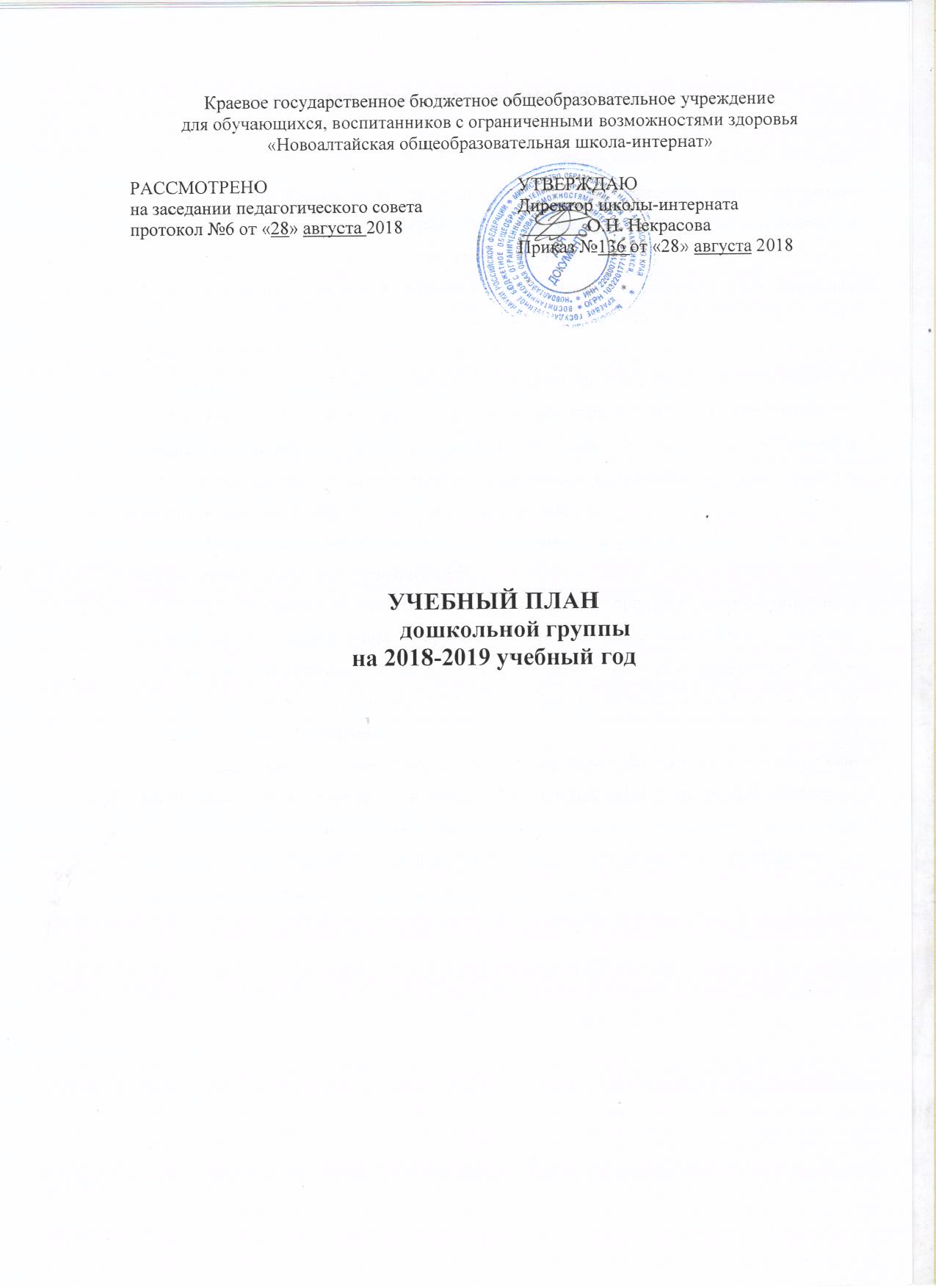 ПОЯСНИТЕЛЬНАЯ ЗАПИСКА К УЧЕБНОМУ ПЛАНУ дошкольной группыУчебный план дошкольной группы КГБОУ «Новоалтайская общеобразовательная школа-интернат» разработан на основе Примерной основной образовательной программы дошкольного образования одобренной решением федерального учебно-методического объединения по общему образованию (протокол от 20 мая 2015 г. № 2/15), Программы для специальных дошкольных учреждений: Воспитание и обучение слабослышащих детей дошкольного возраста (Л. А. Головчиц, Л. П. Носкова, Н. Д. Шматко. − М.: Просвещение, 1991).  Коррекционный блок включает в себя: занятия по развитию слухового восприятия и обучение произношению фронтально и индивидуально. Фронтальные занятия по развитию слухового восприятия распределены по годам обучения четким количеством часов. Индивидуальные занятия представлены общим количеством часов на группу в неделю и недельной нагрузкой на каждого воспитанника.Максимальная учебная нагрузка воспитанников в учебном плане и расписании соответствует пятидневной учебной неделе.При составлении учебного плана учитывался принцип преемственности и непрерывности образования, принцип коррекционно-развивающего обучения. Организация и содержание коррекционно-воспитательной работы спланировано с учётом уровня психического развития, структуры дефекта, индивидуальных особенностей слабослышащих дошкольников.Содержание образования определяется программой «Воспитание и обучение слабослышащих детей дошкольного возраста» Л.А. Головцич, Н.Д. Шматко, Л.П. Носкова.Программно-методическое обеспечение позволяет полностью реализовать учебный план, который включает в себя непосредственную образовательную деятельность и совместную образовательную деятельность.Учебный план дошкольной группыНепосредственная образовательная деятельностьСовместная образовательная деятельностьИндивидуальные занятия – по 15 мин. с каждым ребенком через день.РазделКоличество занятий в неделюКоличество занятий в годКоличество занятий в неделюКоличество занятий в год(2-я младшая, средняя)(2-я младшая, средняя)(старшая, подготовительная)(старшая, подготовительная)Физическое воспитание272272Изобразительная деятельность:Из них:рисованиелепка аппликация/конструирование4211/1142603518/184211/1142603518/18Ознакомление с окружающим260390Развитие речи2605150Развитие слухового восприятия и обучение произношению2604120Формирование элементарных математических представлений 260390Музыкальные занятия260266Всего1623РазделКоличество занятий в неделюКоличество занятий в годКоличество занятий в неделюКоличество занятий в год(2-я младшая, средняя)(2-я младшая, средняя)(старшая, подготовительная)(старшая, подготовительная)Физическое воспитание (с музыкальным сопровождением)272272Труд260260Игра 41423102Всего87